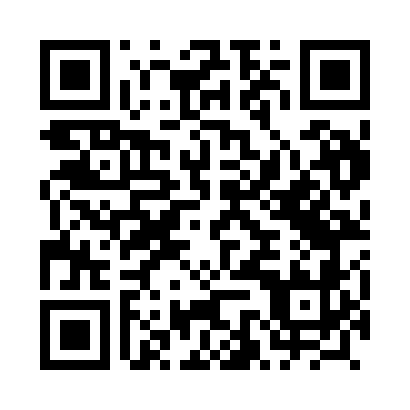 Prayer times for Strzyzow, PolandMon 1 Apr 2024 - Tue 30 Apr 2024High Latitude Method: Angle Based RulePrayer Calculation Method: Muslim World LeagueAsar Calculation Method: HanafiPrayer times provided by https://www.salahtimes.comDateDayFajrSunriseDhuhrAsrMaghribIsha1Mon4:146:1312:425:097:129:032Tue4:116:1112:425:107:149:063Wed4:096:0812:415:117:159:084Thu4:066:0612:415:137:179:105Fri4:036:0412:415:147:199:126Sat4:006:0212:415:157:209:147Sun3:575:5912:405:167:229:178Mon3:545:5712:405:177:249:199Tue3:515:5512:405:197:259:2110Wed3:485:5312:395:207:279:2411Thu3:455:5112:395:217:299:2612Fri3:425:4812:395:227:309:2913Sat3:395:4612:395:237:329:3114Sun3:365:4412:385:247:349:3315Mon3:335:4212:385:257:359:3616Tue3:305:4012:385:277:379:3817Wed3:275:3812:385:287:399:4118Thu3:245:3512:375:297:409:4419Fri3:215:3312:375:307:429:4620Sat3:175:3112:375:317:449:4921Sun3:145:2912:375:327:459:5122Mon3:115:2712:375:337:479:5423Tue3:085:2512:365:347:499:5724Wed3:045:2312:365:357:5010:0025Thu3:015:2112:365:367:5210:0326Fri2:585:1912:365:377:5410:0527Sat2:545:1712:365:387:5510:0828Sun2:515:1512:365:397:5710:1129Mon2:475:1312:365:407:5910:1430Tue2:445:1112:355:418:0010:17